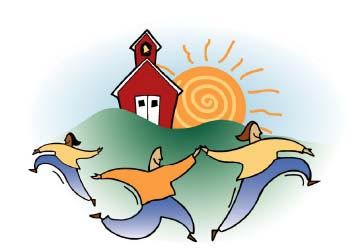 2020 BEST/VTmtss Summer InstituteStaying Grounded: Aligning Education Systems so All Students and Adults ThriveAgendaAll Institute materials can be found at: bit.ly/VTBEST2020Links below are links to register for each session’s Zoom roomMonday, June 22nd:8:15 – 8:30	Technology Check-in and Morning AnnouncementsLink: https://us02web.zoom.us/meeting/register/tZMvcuigpzkuGdfVfhLiEuvT7Sd9oR9iyxNC8:30 – 9:45	Opening Remarks Keynote/Facilitated General Session: Building a Runway for Resilience: Using an MTSS Framework to Align Restorative Approaches and Trauma-Responsive Schools – Jon Kidde and Joelle van Lent	Link: https://us02web.zoom.us/meeting/register/tZMvcuigpzkuGdfVfhLiEuvT7Sd9oR9iyxNC9:45 – 10:30	Break10:30 – 12:30 Institute Strands – Strands take place every morning from 10:30 – 12:30.   	  Participants attend the same strand with the same link every day. Pre-registration 	  for the strand Zoom room is only required prior to participation the first day.VTPBIS Universal Training – Chantelle Albin and Rebecca LallierLink: https://us02web.zoom.us/meeting/register/tZ0vduCorzoqGd2LtUwCRCBr4mGpbK4b5W3L B.  VTPBIS Targeted Training – Cortney Keene and Jeremy TretiakLink: https://us02web.zoom.us/meeting/register/tZAvf-itqzMtHNJ7UlASQhHLhR_CYrNpOmhPVTPBIS Intensive Training – Ken Kramberg and Sherry SchoenbergLink: https://us02web.zoom.us/meeting/register/tZUkdeGorzorE9IBPvjmFXjhxVzrQVobtdzLRefresher in VTPBIS Features – Kristin Beswick and Lauralee KeachLink: https://us02web.zoom.us/meeting/register/tZwvduqtpj4oEtfCATfVOFISXbsN_rYzaBHv Local Comprehensive Assessments in Personalized, Proficiency-Based Education– Pat Fitzsimmons, Maggie Carrera-Bly, Emily Leute, Ryan Parkman, Sigrid Olson, and Julie Scheier   	     Link: https://us02web.zoom.us/meeting/register/tZEkd-6uqzorHNdrm2eiFfN6C2p-AaP8IC_BUsing Your Educational Support Team to Build Collaborative Capacity– Caitlin Chisholm, Thomas FarisLink: https://us02web.zoom.us/meeting/register/tZYsdu6rrzssGtC23ZVjxGvf0bWU6GrLlil9Deepening and Expanding Restorative Approaches within MTSS – Jon Kidde Link: https://us02web.zoom.us/meeting/register/tZUtceisqjsvH9cDh6vyK9Xn71zSGoq3EDQ4Restorative Approaches Foundations and Implementation – Annie O’ShaughnessyLink: https://us02web.zoom.us/meeting/register/tZAkd-mprjMtGtNcnBrNEnVcpIxkbNpuegroI.    Helping All Students and Adults Thrive in the Classroom – Brandi Simonsen      Link: https://us02web.zoom.us/meeting/register/tZ0td-yrqT0uH9BwoUiZp490ePcR4P272ToeCreating Trauma Responsive School Communities & Fostering Resilience –     Joelle van Lent     Link: https://us02web.zoom.us/meeting/register/tZIvduyoqD8oE9xu1rMHhISCdEtBm4QE7boe Building and Sustaining Equity Practices in Schools – CANCELLEDYouth Mental Health First Aid – CANCELLEDInterconnected Systems Framework (ISF) – Kym Asam, Kelly Perales, and Ami Flammini    		     Link: https://us02web.zoom.us/meeting/register/tZUqc--tqDMoHdRG1buE_euAT_Zv3BNQC1kr12:30 – 1:40  Lunch on Your Own1:40 – 5:00    Team Time Teams are expected to meet for 4 hours during the week. Times and virtual  platform determined by teams. Remember to share Team Leader contact information and meeting times via the survey emailed. Tuesday, June 23rd:8:15  – 8:30	Technology Check-In and Morning Announcements	Link: https://us02web.zoom.us/meeting/register/tZMvcuigpzkuGdfVfhLiEuvT7Sd9oR9iyxNC8:30 – 9:45	Keynote: Exploring Implicit Bias for a Compassionate Understanding of All Students – Rosemarie Allen	Link: https://us02web.zoom.us/meeting/register/tZMvcuigpzkuGdfVfhLiEuvT7Sd9oR9iyxNC9:45 – 10:30	Break10:30 – 12:30 Institute Strands (See Monday, June 22nd for links)12:40 – 1:40	Lunch on your Own1:40 – 5:00	Team TimeTeams are expected to meet for 4 hours during the week. Times and virtual  platform determined by teams. Remember to share Team Leader contact information and meeting times via the survey emailed. Wednesday, June 24th:8:45 – 9:00	Technology Check-in and Morning Announcements *Note: later time today	Link: https://us02web.zoom.us/meeting/register/tZMvcuigpzkuGdfVfhLiEuvT7Sd9oR9iyxNC9:00 – 10:00	WorkshopsProactive Crisis Response for Students with Complex Needs (Part 1: Must attend both days) – Judy Houde-Hardy, Ken Kramberg, Tracy HarrisLink: https://us02web.zoom.us/meeting/register/tZ0pf-qupjguHtP3jMEAZfpIWfIZ336gXeMcCreating “Break Spaces” for Wellness and Social Regulation – Elizabeth Brisson and Leila McVeigh	          Link: https://us02web.zoom.us/meeting/register/tZMrcumoqDMiE9fNpeR9vyPm_SOi3j8RU1s8Universal Screening for Behavior and Implications for Interventions – Nick DevitaLink: https://us02web.zoom.us/meeting/register/tZUpdO6qqD0rH92SMKClMmm04qWguqp0NyCaUsing Data for Decision-Making within a PBIS Framework – Sherry Schoenberg and Amy Wheeler-Sutton          Link: https://us02web.zoom.us/meeting/register/tZIld-qrqDMtHd2_BtID5Sq7ALdqh72SkkQ6Trauma-Informed Behavior Support Plans – Kym Asam and Lauralee KeachLink: https://us02web.zoom.us/meeting/register/tZYucumqrT8qE9RfR2z3ZAPH1Qn570RhmiMHExpanding your Universe of Targeted Supports – Kristin Beswick and Rebecca Lallier     Link: https://us02web.zoom.us/meeting/register/tZMkf-qoqD4sG9dX_jYeYWlg8UoZEVv9Wx5pExamining Food and Nutrition through a Trauma-Sensitive Lens – Tracy Binet-Perrin and Leeanne HadselLink: https://us02web.zoom.us/meeting/register/tZcucuiqqT8oHdefOTz_ZJ82GuyTfjiPGlgcPBIS Implementation Strategies for Middle and High Schools – Bonnie Poe and Jeremy TretiakLink: https://us02web.zoom.us/meeting/register/tZYod-uspjgoHtChTmv2H2rGBNhoJc8XkTNzRespect: What Does it Mean Anyway? – Annie O’ShaughnessyLink: https://us02web.zoom.us/meeting/register/tZcscumprDgpH9d2dZaP_n4-BYjNM3dyE5qaFamily Engagement - Partnership and Empowerment – Nancy HellenLink: https://us02web.zoom.us/meeting/register/tZwtce2spjstGdxk3ILHjGffpR3UX-02sXAj10:30 – 12:30 Institute Strands (See Monday, June 22nd for links)12:40 – 1:40	Lunch on your Own1:40 – 5:00	Team TimeTeams are expected to meet for 4 hours during the week. Times and virtual  platform determined by teams. Remember to share Team Leader contact information and meeting times via the survey emailed. Thursday, June 25th:8:45 – 9:00	Technology Check-in and Morning Announcements *Note: later time today	Link: https://us02web.zoom.us/meeting/register/tZMvcuigpzkuGdfVfhLiEuvT7Sd9oR9iyxNC9:00 – 10:00	WorkshopsMindfulness Practices for Educators – Rhiannon Kym	          Link: https://us02web.zoom.us/meeting/register/tZUpc-2oqT8sHtDVeaHTshT683bi7TcD8dzvAct 173 of 2018 – Meg PorcellaLink: https://us02web.zoom.us/meeting/register/tZYuc-itrTkpHtPHICBMboZIGW6IK-1yswCASupporting Students with Disabilities with Positive Behavioral Interventions and Supports – Brandi Simonsen        Link: https://us02web.zoom.us/meeting/register/tZIqc-qqpzwtE9JeepL0iRHRBThVejnYPLdrWhen the Stars (Initiatives) Align, School is a Brighter – Lauralee Keach, Megan Goyet,  and Lisa Rundle	          Link: https://us02web.zoom.us/meeting/register/tZItd-yvqTosHdJ_EI3UXQJ2PcrdmHnxh46zFunction-Based Thinking – Jeremy TretiakLink: https://us02web.zoom.us/meeting/register/tZYkcuyurTgqH9DXPYcLacjuNjBD_AU_5-NVOrienting Schools to Restorative Approaches – Jon KiddeLink: https://us02web.zoom.us/meeting/register/tZUsdO-qqD8jHdOda9o6MpKFkmMHJ-HS-jOBUsing Relationship as a Therapeutic Intervention – Lance Metayer	          Link: https://us02web.zoom.us/meeting/register/tZUode2hqzwvE9Lr1OM_RRxIBlsNiyR9cW4tAvoiding the Black Hole when Teaming – Kristin Beswick and Bonnie PoeLink: https://us02web.zoom.us/meeting/register/tZckcuyurzwrH9S113NlvffSuJNBrVyZwgdWIncreasing Staff Buy-in for New Initiatives – Annie O’Shaughnessy        Link: https://us02web.zoom.us/meeting/register/tZ0vceCprToiHtZZ0Y2UTv2VAhTXAca9F450Building an Interconnected Systems Framework that Integrates Mental Health and PBIS – Kym Asam and Sherry SchoenbergLink: https://us02web.zoom.us/meeting/register/tZYrf-6srT8vHdSh2iq3XryGwJBHH88Plt2z10:30 – 12:30 Institute Strands (See Monday, June 22nd for links)12:40 – 1:40	Lunch on your Own1:40 – 5:00	Team TimeTeams are expected to meet for 4 hours during the week. Times and virtual  platform determined by teams. Remember to share Team Leader contact information and meeting times via the survey emailed. Special Activities (Optional)!Tuesday: Virtual Yoga: 4:45 – 5:45 p.m.Wednesday: Virtual Trivia Night: 7:00 – 8:00 p.m.Throughout the Week: Treasure Hunt via GooseChase app.For up-to-date BEST/MTSS Summer Institute Information, follow us on Facebook at https://www.facebook.com/groups/1706282779583906/. Alternatively, visit the BEST/MTSS Summer Institute website at https://www.uvm.edu/cess/cdci/best-summer-institute-bsi.